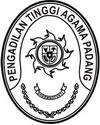 Nomor	: W3-A/         /KU.01/12/2022	21 Desember 2022Lampiran	:  1 (satu) berkasPerihal	: Usulan Revisi Anggaran 		Belanja Pegawai Antar SatkerYth.	Kepala Kanwil Direktorat Jenderal PerbendaharaanProvinsi Sumatera BaratDasar HukumPeraturan Menteri Keuangan Nomor 199/PMK.02/2021 tentang Tata Cara Revisi Anggaran;DIPA Petikan Satuan Kerja Pengadilan Tinggi Agama Padang Nomor SP DIPA-005.01.2.401900/2022 tanggal 17 November 2021 kode digital stamp DS: 3035-8418-4142-3730;Pengadilan Agama Solok Nomor SP DIPA-005.01.2.401922/2022 tanggal 26 Oktober 2022 kode digital stamp DS: 5810-2310-5334-5460;Pengadilan Agama Padang Panjang Nomor SP DIPA-005.01.2.401962 tanggal 26 Oktober 2022 kode digital stamp DS: 2080-2783-2174-5904;Pengadilan Agama Sijunjung Nomor SP DIPA005.01.2.401978/2022 tanggal 17 November 2021 kode digital stamp DS: 9906-3036-4799-7071;Pengadilan Agama Koto Baru Nomor SP DIPA-005.01.2.401984/2022 tanggal 17 November 2021 kode digital stamp DS: 2386-0189-1173-6190; Pengadilan Agama Lubuk Sikaping Nomor SP DIPA-005.01.2.402029/2022 tanggal 17 November 2021 kode digital stamp DS: 6532-8303-0055-3926;Pengadilan Agama Talu Nomor SP DIPA-005.01.2.402066/2022 tanggal 17 November 2021 kode digital stamp DS: 1093-0707-2545-1543;Pengadilan Agama Bukittinggi Nomor SP DIPA-Pengadilan Agama Muara Labuh NomorPengadilan Agama Lubuk Basung Nomor SP DIPA-005.01.2.402613/2022 tanggal 17 November 2021 kode digital stamp 3691-1350-2796-6669.Bersama ini diusulkan Revisi Anggaran dengan rincian sebagai berikut:Tema Revisi adalah:Perubahan rencana penarikan dan / atau rencana penerimaan dalam halaman III DIPAAlasan/pertimbangan perlunya revisi:Alasan/pertimbangan yang menyebabkan dilakukan Revisi Anggaran adalah dari sisi perubahan kebijakan;Sebagai bahan pertimbangan berupa:Matrik perubahan (semula-menjadi);ADK RKA-K/L DIPA Revisi;Surat pernyataan Tanggung Jawab Mutlak Kuasa Pengguna Anggaran;Fotocopy DIPA awal dan Petikan DIPA setelah Revisi;RKA-K/L sebelum dan sesudah RevisiDemikian kami sampaikan, atas pengesahannya diucapkan terima kasih.Kuasa Pengguna AnggaranH. Idris Latif, S.H., M.H.NIP. 196404101993031002